Metallic and Ionic BondingMetallic BondingList the four unique qualities of metals:There must be ______________________ between the atoms within the metal to account for these properties.What happens when a large number of metal atoms come together?Electrons are __________________ throughout the metal.What holds the atoms within a piece of metal together?Only the ______________ electrons are shared within the electron cloud of a metal.Why do transition metals have the highest melting point?Metallic bonds cannot be broken unless….What is an alloy?Why is bronze considered superior to copper for tool-making?Ionic BondingDefine ion – What is an anion?What is a cation?Ions of the same charge will _____________.Ions of opposite charges will ______________.When does an ionic bond form?Metals tend to form ____________ and nonmetals tend to form ______________.Ionic compounds are usually  made of a _________________ bonded to a _________________.When added to water, some ionic compounds ________________.What does this mean?This only occurs if the compound is _____________ in water.Valence Electrons and Ionic CompoundsWhen two atoms chemically combine, they can either exchange or begin sharing electrons.  Specifically, only the valence electrons, those in the outermost level of the atom, will be exchanged or shared.  Circle and label the number of valence electrons are present in this each of these atoms.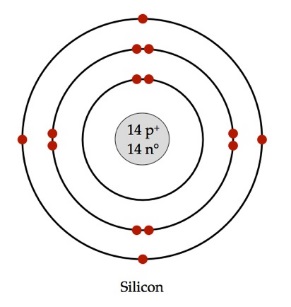 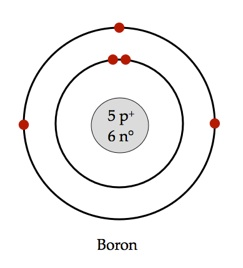 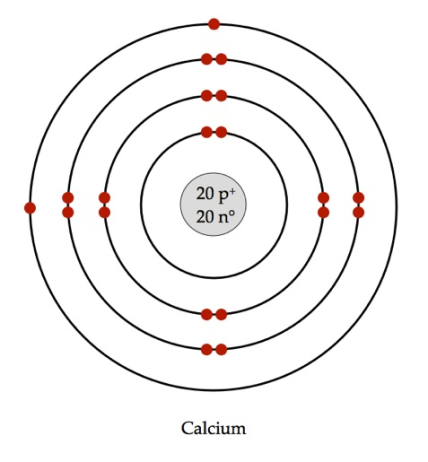 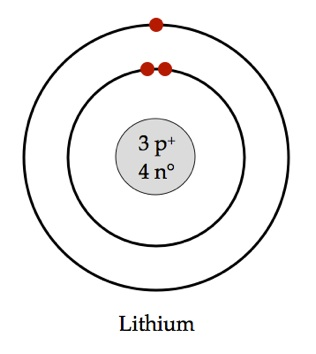 Did you notice a pattern?  Each of these elements is from a different family on the periodic table.  Each element within the same family has the same number of valence electrons.  All elements, in order to achieve stability, want to have a full outer ring of electrons.  For most elements, the magic number is 8.  This is the octet rule.   Elements can do this by forming ions; by taking or giving away electrons.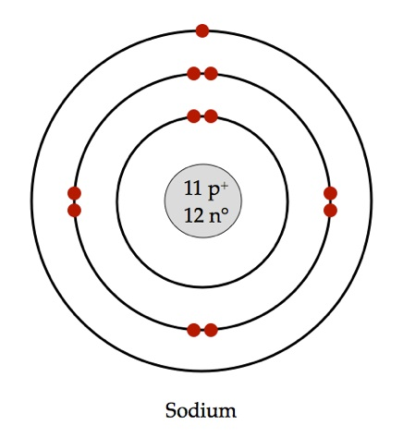 How many valence electrons does sodium have?Would it be easier to have a full octet by gaining or losing electrons? How many electrons would it need to gain/lose? 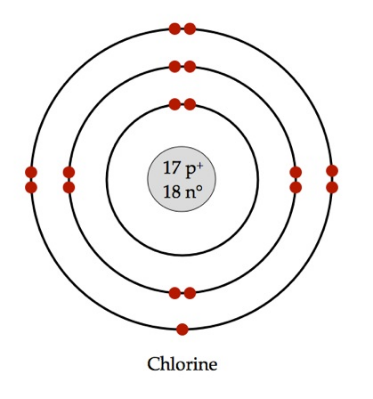 How many valence electrons does chlorine have?Would it be easier to have a full octet by gaining or losing electrons? How many electrons would it need to gain/lose? Sodium and chlorine make a good pair, because one wants to gain an electron, while the other wants to give one away.  By exchanging the electron and forming ions, each fulfills the octet rule.  The resulting compound is named after the two elements it is made of, with the last one ending in –ide.Na+ + Cl- → NaCl		This compound is called sodium chloride.If we wanted to do the same reaction with calcium, we would need two chlorines.  With ionic compounds, the overall net charge must be zero.Ca2+ + 2Cl- → CaCl2		This compound is called calcium chloride.PracticeWrite the ionic charge above each element given below.  Write a balanced formula for the compounds if the two elements combined.   Name each compound.	+3       -1	Al + Cl			AlCl3				Aluminum ChlorideK + FSr + BrLi + PMg + SBeryllium and nitrogenCesium and oxygenHydrogen and sulfurCalcium and phosphorusBarium and iodine Name each of these compounds.Na2OMgBr2CsFWrite a balanced ionic formula for each of these compounds.Radium phosphideMagnesium iodideStrontium selenideNaming Compounds with Transition MetalsTransition MetalsTransition metals are the elements in the middle of the periodic table, from group 3 through 12. 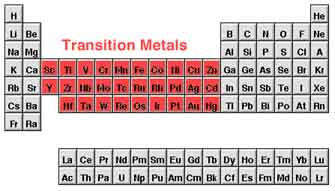 While the other families have a definite number of valence electrons and always from ions of the same charge, transition metals are a bit complicated.  Many of them actually form multiple ions?Vanadium, for example actually has 4 oxidation states!  For each ion listed, write the compound it would make with the chloride ion Cl-.V+5	VCl5___________		V+4	_______________	V+3	_______________V+2	_______________With this in mind, when we name ionic compounds with transition metals, the oxidation state must be specified with a Roman numeral.  Name each of the compounds made with iron below:FeCl6	Iron(VI) Chloride              		FeCl3	_______________________	FeCl2	_______________________	FeCl	_______________________	PracticeWrite the formula for each of the transition metal ionic compounds.Chromium(VI) bromideNickel (II) chlorideZinc (II) oxideZirconium (IV) phosphidePalladium (IV) oxideSilver (I) phosphideNiobium (V) sulfideAntimony (III) iodideCopper (II) chlorideVanadium (V) oxideWrite the name of each of these transition metal ionic compounds.MoCl6ZnOFeBr3NiSOs3P4SnI4YCl3Co2S3RuF3TiO2Compounds with Polyatomic IonsPolyatomicThe prefix poly- means “many.”  Polyatomic ions, like other ions, have a charge.  However, they are made of more than one atom bonded together.  Because polyatomic ions chemically behave like single atoms, they are given special names.For example,PO4-3 is phosphate.CO3-2 is carbonate.Let’s say you combine the Li+ cation with the PO4-3 anion, making lithium phosphate.  What would be the chemical formula of lithium phosphate?____________________What would be the chemical formula of lithium carbonate?____________________A full listing of all polyatomic ions you will be using in this class is on the back of your periodic table.PracticeWrite the formula for each of these polyatomic compounds.  Make sure the formula is balanced – there must be no net charge!Sodium nitrateHydrogen cyanideMagnesium bromateManganese (II)  chromateMercury (I) dichromateAmmonium hydroxideTin (IV) bromateAluminum hydroxideChromium (III) nitrateTitanium (IV) arsenateWrite the correct name of each of these compounds that contain polyatomic ions.  Remember, transition metals must have a Roman numeral indicating their ionic charge.Electronegativity and Chemical BondingIntroductionElectronegativity is a measurement of the tendency of an atom to attract electrons.  The most commonly used scale to compare electronegativity is the Pauling Scale.  On this scale, the most electronegative element (Fluorine) is given a value of 3.98.  The least electronegative element (Francium) is given a value of 0.70.  The other elements fall somewhere in between.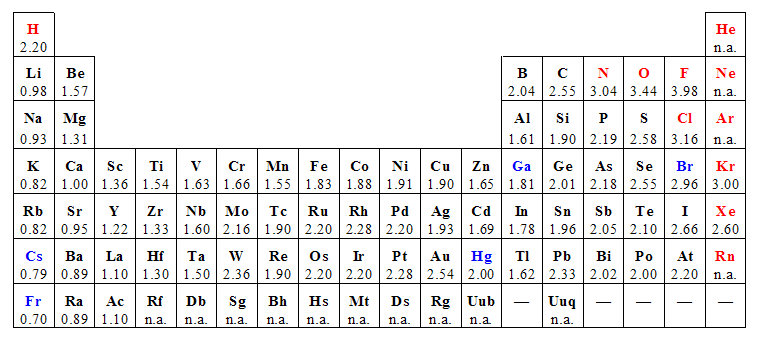 Electronegativity DifferenceThe type of bond that two elements may form can be predicted by subtracting the electronegativity of each one.  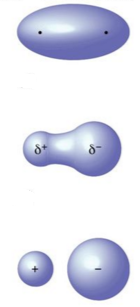 Nonpolar covalent compounds occur when there is equal sharing of electrons between the two atoms.  A difference of less than 0.5 will result in a nonpolar covalent bond.Polar covalent compounds occur when there is unequal sharing of electrons between the two atoms.  An electronegativity difference of 0.5-2.0 will result in a polar covalent bond.Ionic compounds occur when there is a transfer of electrons from one atom to another.  An electronegativity difference of greater than 2.0 will result in an ionic bond.QuestionsDescribe the trend of electronegativity as you go down a group.Describe the trend of electronegativity as you go across a period.Which alkaline earth metal is the most likely to attract an electron pair?Which halogen is the least likely to attract an electron pair?Why do most of the noble gases not have an electronegativity value?Write the formula for each compound.  Calculate the electronegativity difference and classify the type of bond they would form.Calculate the electronegativity difference between each pair of atoms.  Write the formula of the compound and indicate whether it is ionic, polar covalent, or nonpolar covalent.Chemistry Study GuideUnit 8 – Metallic, Ionic, and Covalent BondingVocabularyThese are new terms that you are likely to see on the test.  Briefly define each in your own words.Valence Electrons –Cation –Anion –Polyatomic Ion –Dissociation –Alloy –Electronegativity –Resonance Structure –Critical ThinkingBe able to read, analyze, and give complete answers to questions like these.Use the terms below to complete the passage.  No terms are repeated.Anion		Cation		Chemical bond		Covalent Bond		Electrons Electrostatic	Ionic Bond	Octet				Valence ElectronsThe force that holds two atoms together is called a(n)  __________________. Such an attachment may form by the attraction of the positively charged _______________________ of one atom for the negatively charged _______________________ of another atom.  This attraction is described as the _______________ force.  This specific type of bond is called a(n) __________ bond. In other compounds, the atoms will share one or more of their ___________.  This will create a _____________ bond.   In either case, the atoms involved will end up with a set of eight _____________ electrons.  This is called a stable _____________.Explain the “sea of electrons” phenomenon that occurs in metallic bonding.Give one example of an alloy and the parent metal(s) that it is made of.Write metallic, ionic, or covalent in the blanks after each statement.Causes the highest known melting and boiling points.			______________Dissociate when dissolved in water.						______________Occurs between atoms with a small electronegativity difference.		______________Occurs between atoms with a large electronegativity difference.		______________Involves the creation of a positive cation and negative anion.		______________Explain the force behind metallic bonds that holds the atoms of metals together, giving them such high melting points and boiling points.In general, which metals in the periodic table have the highest melting and boiling points?What are three other properties of metals besides their high melting and boiling points?All ionic compounds contain an anion and cation.  Anions are ions with a _____________ charge.  Cations are ions with a ____________ charge.Write the ion that each of these atoms would form.  Indicate whether it is a cation or anion.Write the ionic charge above each element given below.  Write a balanced formula for the compounds if the two elements combined.   Name each compound.  Make sure to include a Roman numeral for transition metal compounds.Write the formula for each of these polyatomic ionic compounds.Aluminum sulfateCopper (II) phosphateAmmonium carbonateWrite the formula for each of these acids.Hydrobromic acidNitrous acidBromic acidSingle covalent bonds form when atoms share ___________ pairs of electrons.  Double bonds form when atoms share ___________ pairs of electrons.  Triple bonds form when atoms share ___________ pairs of electrons.These three diagrams represent a nonpolar covalent bond, polar covalent bond, or ionic bond between two atoms.  Label each.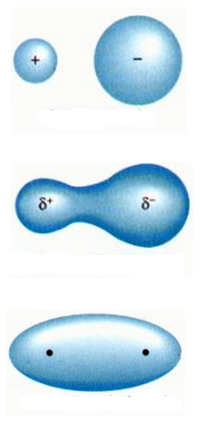 Write the formula for each of these covalent compounds.Carbon tetrabromideXenon octafluorideDinitrogen decaoxideWrite a Lewis dot structure for each of these elements:Si				Al				I			ArWrite a Lewis dot structure for each of these compounds.  Indicate what geometric shape the molecule will be according to the VSEPR model. Write the Lewis Dot structure for each of these polyatomic ions.OH-ClO-NH4+How many resonance structures would the following polyatomic ions have?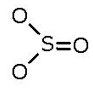 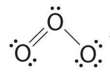 NaClOH2O2CaSiO4FeCO3ZrNO2Ag2Cr2O7KMnO4Au2SO4Ca3(PO4)2Co2(CO3)3CompoundFormulaElectronegativity DifferenceType of BondLithium fluorideLiF4.0 – 1.0 = 3.0IonicNitrogen monoxideNO3.4 – 3.0 = 0.4Nonpolar CovalentAluminum oxideSelenium disulfideZinc (II) chlorideOxygen (diatomic)Carbon monoxideWaterSulfur hexafluorideHydrogen sulfideHydrogen (diatomic)Sulfur dibromideIron (III) fluorideElementValence ElectronsIonCation or AnionSodiumOneNa+CationPhosphorusChlorineBerylliumAluminumNitrogenIodinePotassiumSulfurNeonAtomsElectronegativity DifferenceType of BondFormulaNameCa + ClFe + OO + FOF2Cr + ClChromium (IV) bromideS + FSF6N + ODinitrogen pentaoxideCs + FCsFC + ClCarbon tetrachlorideK + PH + OWaterN + NNitrogen GasMoleculeLewis Dot StructureAtoms Bonded Around the Central AtomUnshared Electron Pairs in Central AtomShapeCl2OF2NH3CCl4O2CO2N2HCN